Please complete form and email to druebhausen@una.edu or mail to:Dr. David RuebhausenUNA Box 5260Florence, AL 35632-0001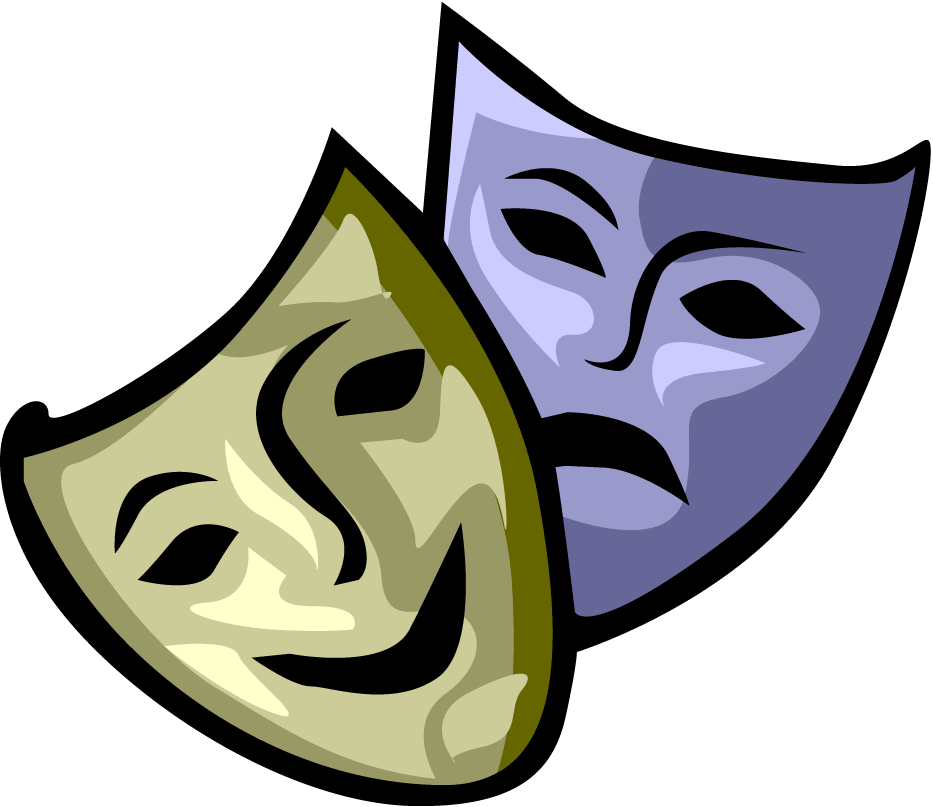 University of North Alabama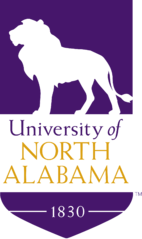 Theatre ReunionREGISTRATION FORMName (First, MI, Last):Name (First, MI, Last):Class Year:Class Year:Phone:Phone:Email Address:Email Address:Guest Name(s):Guest Name(s):Tickets: $20 per person (includes hors d’ oeuvres, beverage, wine, and beer). Cash or checks to be paid at the door ONLY (make checks payable to UNA Theatre).Tickets: $20 per person (includes hors d’ oeuvres, beverage, wine, and beer). Cash or checks to be paid at the door ONLY (make checks payable to UNA Theatre).Number of Tickets:Number of Tickets:Amount:Amount:□ I would like to sponsor a current UNA student to attend the reunion.      $10 per student/Total Sponsorship(s) ______Cash or checks to be paid at the door ONLY (make checks payable to UNA Theatre).□ I would like to sponsor a current UNA student to attend the reunion.      $10 per student/Total Sponsorship(s) ______Cash or checks to be paid at the door ONLY (make checks payable to UNA Theatre).□ I would like to order a UNA Theatre T-shirt.    Small – XL - $10 each      2XL – 5XL - $15 each□ I would like to order a UNA Theatre T-shirt.    Small – XL - $10 each      2XL – 5XL - $15 eachSize:Cost:Size:Cost:Size:Cost:Total Number Ordered:Total Cost:Cash or checks to be paid at the door ONLY (make checks payable to UNA Theatre).Cash or checks to be paid at the door ONLY (make checks payable to UNA Theatre).